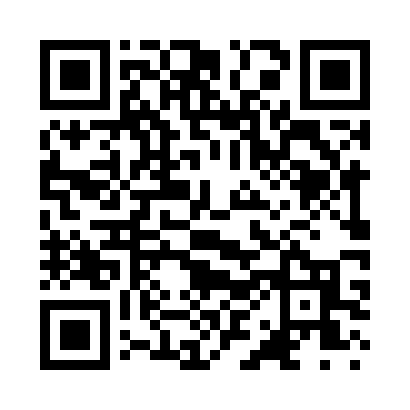 Prayer times for Danstown, West Virginia, USAMon 1 Jul 2024 - Wed 31 Jul 2024High Latitude Method: Angle Based RulePrayer Calculation Method: Islamic Society of North AmericaAsar Calculation Method: ShafiPrayer times provided by https://www.salahtimes.comDateDayFajrSunriseDhuhrAsrMaghribIsha1Mon4:336:061:315:278:5610:302Tue4:336:071:315:278:5610:293Wed4:346:071:325:278:5610:294Thu4:356:081:325:278:5510:285Fri4:356:081:325:278:5510:286Sat4:366:091:325:288:5510:287Sun4:376:101:325:288:5510:278Mon4:386:101:325:288:5410:269Tue4:396:111:335:288:5410:2610Wed4:406:111:335:288:5410:2511Thu4:416:121:335:288:5310:2512Fri4:426:131:335:288:5310:2413Sat4:426:141:335:288:5210:2314Sun4:436:141:335:288:5210:2215Mon4:456:151:335:288:5110:2116Tue4:466:161:335:288:5110:2117Wed4:476:161:335:288:5010:2018Thu4:486:171:335:288:4910:1919Fri4:496:181:345:288:4910:1820Sat4:506:191:345:288:4810:1721Sun4:516:201:345:278:4710:1622Mon4:526:201:345:278:4610:1523Tue4:536:211:345:278:4610:1324Wed4:546:221:345:278:4510:1225Thu4:566:231:345:278:4410:1126Fri4:576:241:345:278:4310:1027Sat4:586:251:345:268:4210:0928Sun4:596:251:345:268:4110:0729Mon5:006:261:345:268:4010:0630Tue5:026:271:345:268:3910:0531Wed5:036:281:345:258:3810:04